      GRADSKOM VIJEĆU                                                                                     GRADA SVETOG IVANA ZELINEPREDMET: Prijedlog Odluke o uvjetima i načinu dodjele subvencija za obnovu pročelja građevina                       na području Kulturno – povijesne cjeline naselja Sveti Ivan Zelina za razdoblje od 2021.do 	       2023. godinePoštovani,	Sukladno Zakonu o zaštiti i očuvanju kulturnih dobara („Narodne novine“, br 69/19,  151/03, 157/03, 100/04, 87/09, 88/10, 61/11, 25/12, 136/12, 157/13, 152/14, 98/15, 44/17, 90/18, 32/20 i 62/20) Ministarstva kulture, Rješenjem iz 2008. godine, utvrdilo je kulturno povijesnu cjelinu naselja Sveti Ivan Zelina čime naselje dobiva status kulturnog dobra. Zonom zaštite obuhvaćen je: dio Zagrebačke ulice, Trg Ante Starčevića, Ulica Matije Gupca, Ulica Braće Radić i Ulica Vladimira Nazora.Polovicom 19. stoljeća, kada je provedena preparcelacija zemljišta, formirana su ulična pročelja koja su u većoj ili manjoj mjeri sačuvana do danas.	Potaknuti nastalom situacijom koju je izazvao potres magnitude 5,5 Richtera, osobito na objektima starosti 50 i više godina, predlaže se subvencioniranje obnove uličnog pročelja građevina koje su dio kulturno povijesne cjeline naselja Sveti Ivan Zeline.Ovim projektom želi se unaprijediti kvaliteta života građana kao i povećati vrijednosti njihovih nekretnina. Jednako tako, cilj je projekta da Grad skupa s građanima i vlasnicima stambenih zgrada, poboljša vizualni identitet grada i zaštiti kulturna dobra.Sukladno navedenom, predlažem Gradskom vijeću da na temelju članka 16. Statuta Grada Svetog Ivana Zeline ("Zelinske novine", br. 8/01, 7/02, 10/04, 1/06, 3/06 – pročišćeni tekst, 9/09, 11/09 – pročišćeni tekst, 5/13,12/13 – pročišćeni tekst, 4/18 i 20/18-pročišćeni tekst), donese Odluku kao u privitku.                        GRADONAČELNIKHrvoje Košćec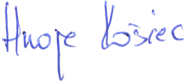 	Temeljem članka 35. Zakona o lokalnoj i područnoj (regionalnoj) samoupravi („Narodne novine“, br. 33/01, 60/01, 129/05, 36/09, 36/09, 109/07, 125/08, 150/11, 144/12, 123/17, 98/19) i članka 16. Statuta Grada Svetog Ivana Zeline ("Zelinske novine", br. 8/01, 7/02, 10/04, 1/06, 3/06 – pročišćeni tekst, 9/09, 11/09 – pročišćeni tekst, 5/13, 12/13 – pročišćeni tekst, 4/18, 20/18 – pročišćeni tekst i 9/20), Gradsko vijeće Grada Sv. Ivana Zeline, na 21. sjednici održanoj dne 21. prosinca 2020. godine, donijelo je  O D L U K Uo uvjetima i načinu dodjele subvencija za obnovu pročelja građevina na području Kulturno – povijesne cjeline naselja Sveti Ivan Zelina za razdoblje od 2021. do 2023. godineUVODNE ODREDBEČlanak 1.Ovom Odlukom propisuju se uvjeti i način dodjele subvencija za obnovu pročelja građevina koje se nalaze na području Kulturno – povijesne cjeline naselja Sveti Ivan Zelina, za razdoblje od 01.01.2021. do 31.12.2023. godine.Članak 2.Građevina u smislu ove Odluke jest građevina koja se nalazi na području Kulturno – povijesne cjeline naselja Sveti Ivan Zelina, utvrđene Rješenjem Ministarstva kulture KLASA UP-I 612-08/08-06/069, URBROJ: 532-04-01-01/4-08-2 od 10. ožujka 2008. godine.Članak 3.Pročeljem Građevine smatra se ulično pročelje koje je okrenuto prema javnoj površini po kojoj je građevini dodijeljena adresa, a ako je građevina izgrađena na raskrižju dviju javnih površina, ulična pročelja su dva pročelja građevine okrenuta prema tim javnim površinama.KORISNICI SUBVENCIJE                                                                                  Članak 4.Korisnik subvencije u smislu ove Odluke jest fizička osoba koja je vlasnik građevine koja se nalazi na području Kulturno – povijesne cjeline naselja  Sveti Ivan Zelina.OPRAVDANI TROŠKOVI I IZNOS SUBVENCIJEČlanak 5.Subvencija se dodjeljuje za opravdane troškove nastale u tekućoj godini u razdoblju od 1. siječnja do 30. studenog. Vrijeme nastanka troškova dokazuje se datumom izdavanja računa.Opravdani troškovi sukladno ovoj Odluci su:troškovi radova na ugradnji sustava toplinske izolacije pročelja, ukrasnih elemenata i profilacija na pročelju, uključujući završni sloj prema vanjskom negrijanom prostoru sukladno projektnoj dokumentacijitrošak izrade projektne dokumentacije obnove pročelja građevine.Članak 6.Sredstava za provedbu ove Odluke osigurat će se u Proračunu Grada Svetog Ivana Zeline.Sredstva  iz stavka 1. ovog članka su bespovratna.Članak 7.Iznos subvencije koje pojedini korisnik može ostvariti je:za radove 300,00 kn/m² obnovljenog uličnog pročelja, ali ne više od 50.000,00 kuna po građevini. za izradu projektne dokumentacije obnove pročelja građevine maksimalno 10.000,00 kuna Tijekom kalendarske godine korisnik može ostvariti jednu subvenciju za ulaganje iz stavka 1 a. i 1 b. ovog članka.UVJETI ZA DODJELU SUBVENCIJE	Članak 8.Uvjeti za dodjelu subvencije su:podnositelj zahtjeva je vlasnik građevinegrađevina se nalazi na području Kulturno - povijesne cjeline naselja Sveti Ivana Zelina,građevina na kojoj se planiraju izvesti radovi odnosno za koju se izrađuje projektna dokumentacija je legalno izgrađena,ostali uvjeti propisani ovom Odlukom. Dodatni uvjeti za dodjelu subvencije za radove su:izrađena je projektna dokumentacija sa troškovnikom, koja je odobrena od nadležnog Konzervatorskog odjela Ministarstva kulture.početak radova prijavljen je nadležnom Upravnom odjelu za graditeljstvo Zagrebačke županije.OBJAVA JAVNOG POZIVA I OBRADA PRIJAVAČlanak 9.Bespovratna novčana sredstva Grada Svetog Ivana Zeline dodjeljuju se na temelju provedenog javnog poziva.Članak 10.Gradonačelnik raspisuje javni poziv za tekuću godinu, a objavljuje se u “Zelinskim novinama”, na službenim Internet stranicama i na oglasnoj ploči Grada Svetog Ivana Zeline.Javni poziv će biti otvoren do iskorištavanja osiguranih proračunskih sredstava za tekuću godinu.Javni poziv najmanje sadrži:naziv tijela koje objavljuje javni poziv,predmet javnog poziva, vrijeme trajanja javnog poziva,uvjete za dodjelu subvencije,popis potrebne dokumentacije,naziv i adresu tijela kojem se zahtjevi podnose.				Članak 11.Zahtjev za dodjelu subvencije za obnovu pročelja građevina na području Kulturno – povijesne cjeline Grada Svetog Ivana Zeline ( u daljnjem tekstu zahtjev), podnosi se na propisanom Obrascu.Zahtjevi podneseni izvan roka propisanog Javnim pozivom neće se razmatrati.	      	      Članak 12.Upravni odjel za gospodarstvo, stambeno-komunalne djelatnosti i zaštitu okoliša (u daljnjem tekstu Upravni odjel) provodi javni poziv i nakon provjere prijavljene dokumentacije i stanja na terenu utvrđuje listu korisnika.U slučaju nepotpunog zahtjeva, Upravni odjel obavještava podnositelja o potrebnoj dopuni dokumentacije.Podnositelj je dužan dopuniti zahtjev u roku od 8 dana od dana primitka obavijesti.Članak 13.Između Grad Svetog Ivana Zeline i korisnika sklapa se Ugovor o međusobnim pravima i obvezama. ISPLATA SREDSTAVAČlanak 14.Korisnik sredstava dužan je po završetku radova/usluga dostaviti Izvještaj o namjenskom utrošku sredstava koji mora sadržavati sljedeće:Obrazac Zahtjeva za isplatu sredstava;Kopiju računa sa specifikacijom izvedenih radova/usluga.                                                                   Članak 15.Korisniku subvencije odobreni iznos može se isplatiti maksimalno kroz 3 obroka odnosno po ispostavljenim privremenim situacijamaObrok 1. - 1/3 odobrenog iznosaObrok 2. - 1/3 odobrenog iznosaObrok 3. - po završetku radova/usluga uz predočenje kopije računa sa specifikacijom izvedenih radova/izvršenih usluga i podnijetim Zahtjevom za isplatu.Članak 16.Odobreni iznos subvencije isplaćuje se na žiro račun korisnika.Ukoliko se nakon isplate subvencije utvrdi da su podaci navedeni u zahtjevu neistiniti ili ne odgovaraju stvarnom stanju, korisnik subvencije je dužan dobivena sredstva vratiti u Proračun Grada Svetoga Ivana Zeline.Članak 17.Ova Odluka stupa na snagu 01.01.2021. godine, a objavit će se u „Zelinskim novinama“, službenom glasilu Grada Sv. Ivana Zeline.REPUBLIKA HRVATSKAZAGREBAČKA ŽUPANIJAGRAD SVETI IVAN ZELINAGRADONAČELNIK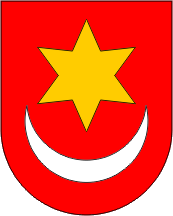 REPUBLIKA HRVATSKAZAGREBAČKA ŽUPANIJAGRAD SVETI IVAN ZELINAGRADONAČELNIKKLASA: 421-04/20-01/01URBROJ: 238/30-02/18-20-1     Sv. Ivan Zelina, 16. studenoga 2020. godineKLASA: 421-04/20-01/01URBROJ: 238/30-02/18-20-1     Sv. Ivan Zelina, 16. studenoga 2020. godineREPUBLIKA HRVATSKAZAGREBAČKA ŽUPANIJAGRAD SVETI IVAN ZELINAGRADSKO VIJEĆEREPUBLIKA HRVATSKAZAGREBAČKA ŽUPANIJAGRAD SVETI IVAN ZELINAGRADSKO VIJEĆEKLASA: 421-04/20-01/01URBROJ: 238/30-01/01-20-4Sveti Ivan Zelina, 21. prosinca 2020.PREDSJEDNIK GRADSKOG VIJEĆAGRADA SVETOG IVANA ZELINEDarko Bistrički, struc.spec.ing.građ